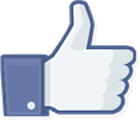 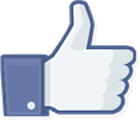 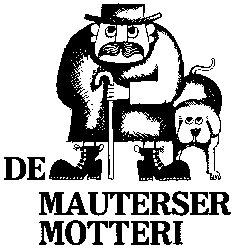 Fragebogen Guggenmusik UmzugMotto (wird im Umzugs-Programm veröffentlicht)________________________________________________________________________________________________________________________________________________________Sujetkurze Beschreibung der Gestaltung (zwecks Formulierung des Programmtextes)Achtung: wer will darf selber seinen eigenen Reim bzw. Vers gestalten________________________________________________________________________________________________________________________________________________________________________________________________________________________________________________________________________________________________________________Umzugswagen□	Ja, wir präsentieren einen Umzugswagen		Länge ca.	 _________________Die verwendeten Motorfahrzeuge müssen den Zulassungsvorschriften entsprechen und mit gültigen Kontrollschildern versehen sein. Die Versicherungsbedingungen gemäss Art. 64 SVG sind einzuhaltenAnz. Teilnehmer	__________________	Gründungsjahr	__________________Präsident		__________________	Tampi			__________________Täfeliträger:		muss selber organisiert werdenBitte beachtet, dass „Grende“ während des Umzuges zwingend zu tragen sindVerpflegung□ 	Wir möchten verpflegt werden							□	Wir möchten keine Verpflegung, sondern lieber einen finanziellen Beitrag:IBAN:		___________________________________________________________lautend auf:	___________________________________________________________Besondere Anliegen / Anmerkungen________________________________________________________________________________________________________________________________________________________________________________________________________________________________________________________________________________________________________________bitte bis 15. Januar 2019 mit Zahlungsangaben senden oder mailen an:Marcel Räber, Widenmatt 13, 6102 Malters / E-Mail: umzug@motteri.ch